To assist with your request please fill in Section one. Section Two is to gives us an idea about who’s making the request. I certify that I am a member of the household listed above and that on behalf of this household I have applied for Law and Larder Scheme support items. I certify that all information regarding my household is true to the best of my knowledge. I also designate the following person as an authorized representative of my household and certify that their information is correct to the best of my knowledge. Member Signature: ……………………………………………………………………………………Date: …………………………………………………………………………………………………………… Thank you please submit to, wiltshirepf@polfed.org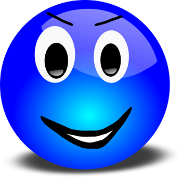 SECTION ONE: Officer making the requests detailsSECTION ONE: Officer making the requests detailsSECTION ONE: Officer making the requests detailsSECTION ONE: Officer making the requests detailsNameShoulder number:Station locationRank:Rank:EmailContact numberSECTION TWO: Tell us about you and your familySECTION TWO: Tell us about you and your familySECTION TWO: Tell us about you and your familySECTION TWO: Tell us about you and your familySECTION TWO: Tell us about you and your familySECTION TWO: Tell us about you and your familySECTION TWO: Tell us about you and your familySECTION TWO: Tell us about you and your familySECTION TWO: Tell us about you and your familySECTION TWO: Tell us about you and your familySECTION TWO: Tell us about you and your familyHow many people in total live in your house?How many people in total live in your house?How many people in total live in your house?How many people in total live in your house?How many people in total live in your house?Can you identify below the persons who live in your house in the following age / gender groups? Can you identify below the persons who live in your house in the following age / gender groups? Can you identify below the persons who live in your house in the following age / gender groups? Can you identify below the persons who live in your house in the following age / gender groups? Can you identify below the persons who live in your house in the following age / gender groups? Can you identify below the persons who live in your house in the following age / gender groups? Can you identify below the persons who live in your house in the following age / gender groups? Can you identify below the persons who live in your house in the following age / gender groups? Can you identify below the persons who live in your house in the following age / gender groups? Can you identify below the persons who live in your house in the following age / gender groups? Can you identify below the persons who live in your house in the following age / gender groups? Ages  Ages  0-5 yrs0-5 yrs6-18 yrs19-40 yrs19-40 yrs41-59 yrs41-59 yrs60 +60 +Males at home Males at home Females at homeFemales at homeHow many people live in your house in the following groups: (please write the number in the box)How many people live in your house in the following groups: (please write the number in the box)How many people live in your house in the following groups: (please write the number in the box)How many people live in your house in the following groups: (please write the number in the box)How many people live in your house in the following groups: (please write the number in the box)How many people live in your house in the following groups: (please write the number in the box)How many people live in your house in the following groups: (please write the number in the box)How many people live in your house in the following groups: (please write the number in the box)How many people live in your house in the following groups: (please write the number in the box)How many people live in your house in the following groups: (please write the number in the box)How many people live in your house in the following groups: (please write the number in the box)Elderly carePhysically DisabledMentally DisabledUnusual items required that LALS can consider support with?Unusual items required that LALS can consider support with?Unusual items required that LALS can consider support with?Unusual items required that LALS can consider support with?Unusual items required that LALS can consider support with?Unusual items required that LALS can consider support with?Unusual items required that LALS can consider support with?Unusual items required that LALS can consider support with?Unusual items required that LALS can consider support with?Unusual items required that LALS can consider support with?Unusual items required that LALS can consider support with?Was there an emergency that caused you to make a request to LALS?Was there an emergency that caused you to make a request to LALS?Was there an emergency that caused you to make a request to LALS?Was there an emergency that caused you to make a request to LALS?Was there an emergency that caused you to make a request to LALS?Was there an emergency that caused you to make a request to LALS?Was there an emergency that caused you to make a request to LALS?Was there an emergency that caused you to make a request to LALS?Was there an emergency that caused you to make a request to LALS?Was there an emergency that caused you to make a request to LALS?Was there an emergency that caused you to make a request to LALS?Was there an emergency that caused you to make a request to LALS?